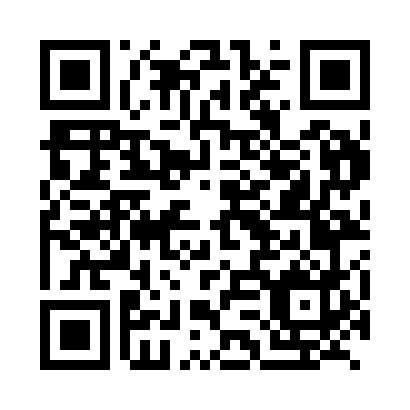 Prayer times for Zverin, SlovakiaMon 1 Jul 2024 - Wed 31 Jul 2024High Latitude Method: Angle Based RulePrayer Calculation Method: Muslim World LeagueAsar Calculation Method: HanafiPrayer times provided by https://www.salahtimes.comDateDayFajrSunriseDhuhrAsrMaghribIsha1Mon2:244:4612:496:198:5211:062Tue2:244:4612:496:198:5111:063Wed2:244:4712:496:198:5111:064Thu2:254:4812:496:198:5111:065Fri2:254:4912:506:188:5011:066Sat2:254:4912:506:188:5011:067Sun2:264:5012:506:188:4911:058Mon2:264:5112:506:188:4811:059Tue2:274:5212:506:188:4811:0510Wed2:274:5312:506:178:4711:0511Thu2:284:5412:506:178:4711:0512Fri2:284:5512:516:178:4611:0413Sat2:294:5612:516:168:4511:0414Sun2:294:5712:516:168:4411:0415Mon2:304:5812:516:158:4311:0316Tue2:304:5912:516:158:4211:0317Wed2:315:0012:516:148:4111:0318Thu2:315:0112:516:148:4011:0219Fri2:315:0212:516:138:3911:0220Sat2:325:0412:516:138:3811:0121Sun2:325:0512:516:128:3711:0122Mon2:335:0612:516:128:3611:0123Tue2:335:0712:516:118:3511:0024Wed2:345:0812:516:108:3410:5825Thu2:345:1012:516:108:3210:5526Fri2:355:1112:516:098:3110:5327Sat2:385:1212:516:088:3010:5028Sun2:415:1312:516:078:2910:4729Mon2:445:1512:516:068:2710:4530Tue2:475:1612:516:068:2610:4231Wed2:505:1712:516:058:2410:39